町田国際交流センター・生涯学習センター共催講演会「外国の音楽と踊りとお話と」第１部　　　　　　　モンゴルの民族舞踊や、南米ペルー、ボリビアが発祥の楽器ケーナの演奏など素敵な音楽と踊りをお楽しみください。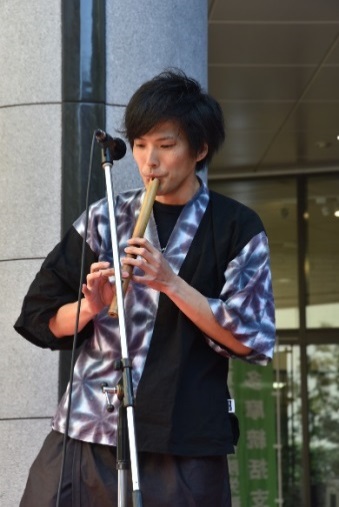 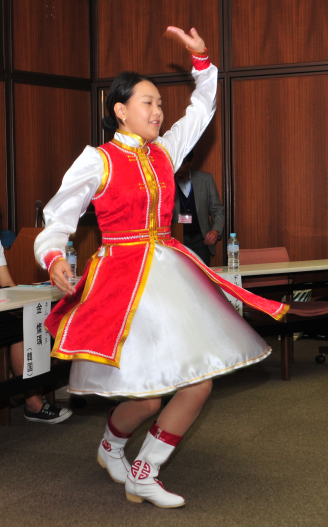 華麗なるモンゴルのステップ♪　　　　　　　　　　　　　　　　　　♪♪♪　♪♪♪　♪♪♪　♪♪♪　　　　　　　　　　　　透きとおるケーナの響き♪第２部パネルディスカッション「みんなが住みやすい町田へ」日本の学校に通いこの地域で育った外国籍の子ども達が、これまで何を想い何を感じてきたのか、いろいろな課題について「みんなが住みやすい町田へ」をテーマに皆さんで一緒に考えてみませんか。日　時：201７年４月２３日(日)13：30～16：30（開場13:00）会　場：町田市生涯学習センター　7Fホール　　　　　　　町田市原町田6-8-1（109MACHIDAの入っているビル）定　員：１５４人（申込み順）申込み：電話で、町田市生涯学習センター（042-728-0071）へ問い合わせ先：町田市生涯学習センター電話　０４２－７２８－００７１